                          Liceo José Victorino Lastarria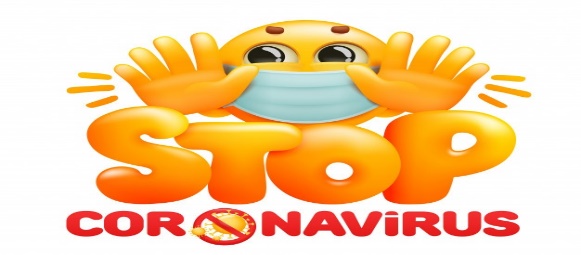                                                  Rancagua                           “      Formando Técnicos para el mañana”                                         Unidad Técnico-PedagógicaLENGUA Y LITERATURA PRIMERO MEDIO PIE EL ROMANTICISMO EN LA LITERATURASemana 5 . 27 al 30 de ABRIL	   OA 7 Objetivo : Conocer e identificar características del Romanticismo.Actividad . Desarrolla una investigación cuyo tema sea el Romanticismo Lliterario, siguiendo la pauta que se entrega a continuación:  *Portada :Nombre del trabajo, Identificación del alumno(a) Imagen alusiva.  *Introducción : Expresar en ,al menos 6 líneas qué se pretende investigar, , impresión personal de lo que sabe sobre el tema , incluso si no sabe lo que esto significa o acerca de lo que imaginaba sobre este movimiento artístico.  *Desarrollo : Desglosar el tema en cuanto a :Concepto (¿Qué es el Romanticismo?)Fecha en que se desarrolló el movimiento.(Siglos que abarcó)Características GeneralesContexto histórico en América Representantes en España, Alemania, Francia (2 escritores por nacionalidad con 2 obras c/u)Representantes en Chile y (3 , con obras más conocidas)   *Conclusión : Reflexión Personal sobre lo que se investigó. (Importancia , relación con algún tema de la actualidad, o personaje) Debe de ser de 6 líneas , mínimo )Pauta de Evaluación :Portada : (2 ptos)Introducción: (3 ptos.)Desarrollo : (12 ptos)Conclusión :(3 ptos)Bibliografía (Mínimo 3 páginas de internet o libros) (2 ptos.)    Total :22   Nota : Se recomienda extraer información y resumir lo esencial Envía tu trabajo al correo: laveda94@yahoo.com